Lee la frase: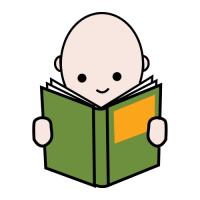 Alejandro se baña. Rodea las palabras de la frase: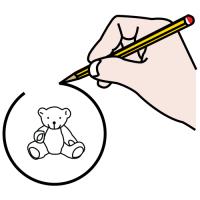 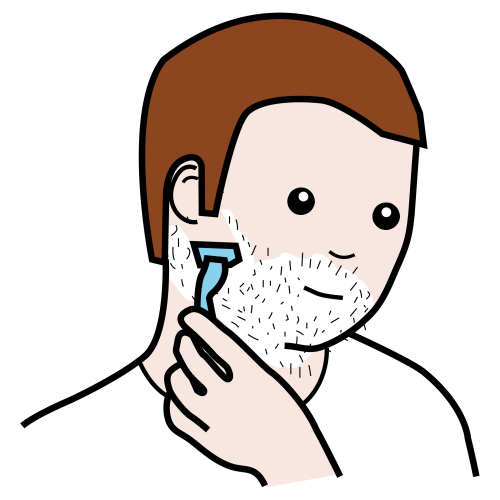 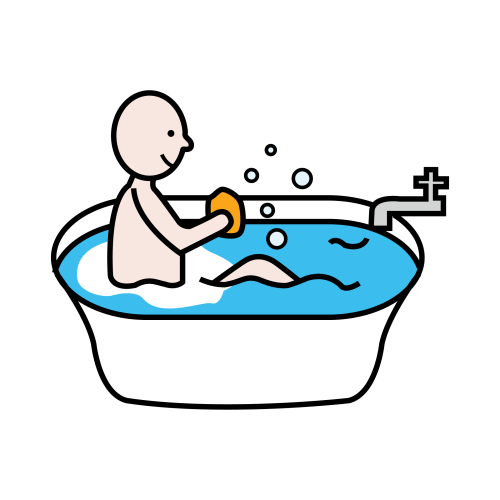 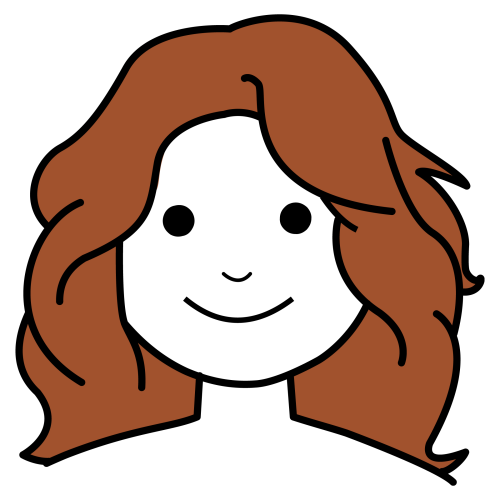 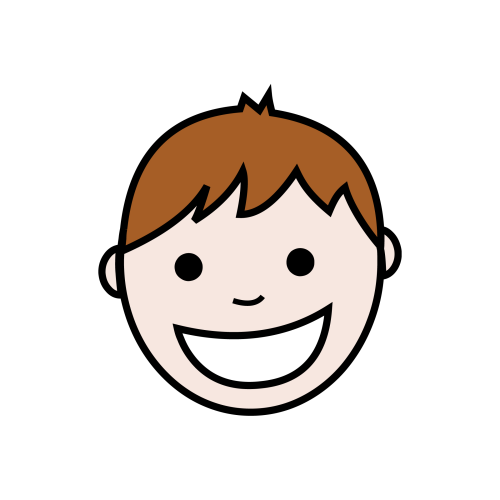 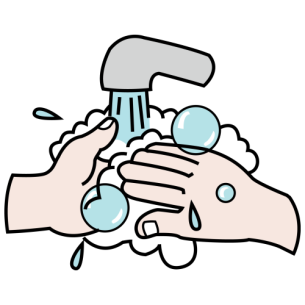 Completa las frases: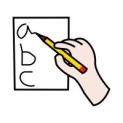 ___________  se baña.Jose se ____________. Dibuja la frase: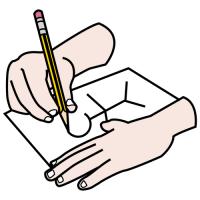 Lee la frase:Carolina entra en el baño de mujeres. Rodea las palabras de la frase: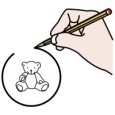 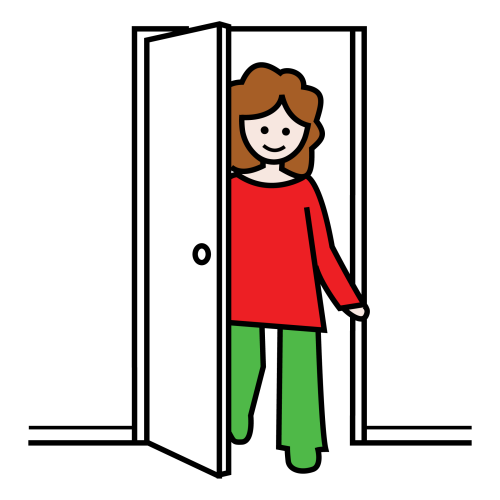 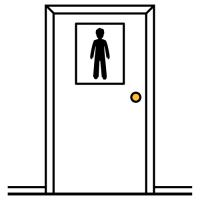 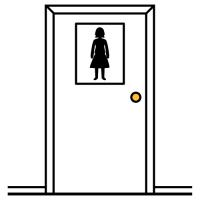 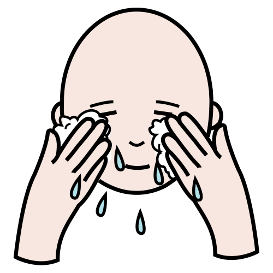 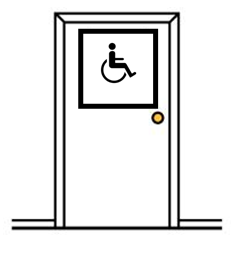 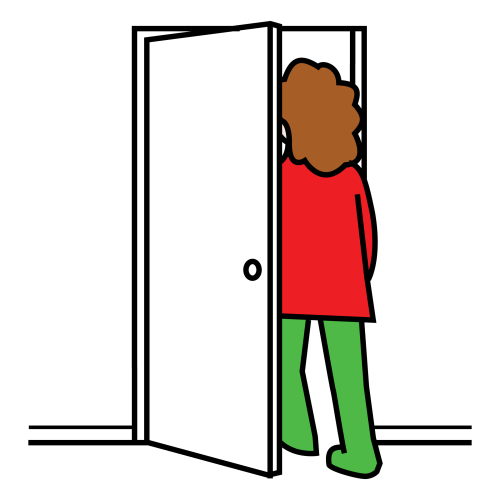 Completa las frases:_____________  entra en el baño de mujeres.Carolina __________ en el baño de mujeres.Carolina entra en el __________ de mujeres.Carolina entra en el baño  de ____________. Dibuja la frase:Lee la frase:El jabón está en el lavamanos. Rodea las palabras de la frase: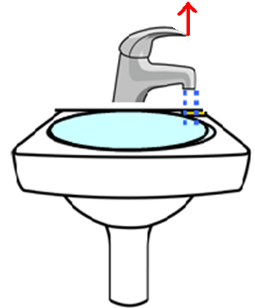 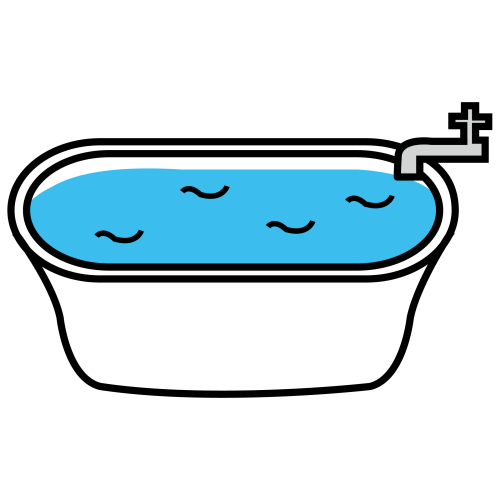 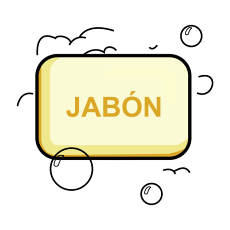 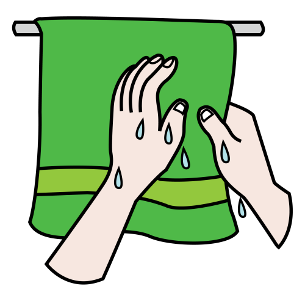 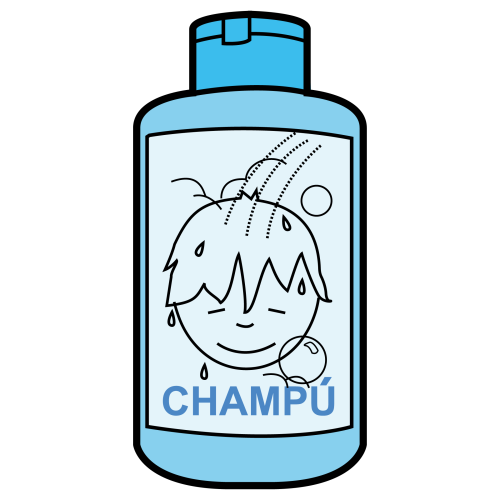 Completa las frases:El  __________ está en el lavamanos.El jabón está en el _______________. Dibuja la frase:Lee la frase:El cepillo de dientes es rojo. Rodea las palabras de la frase: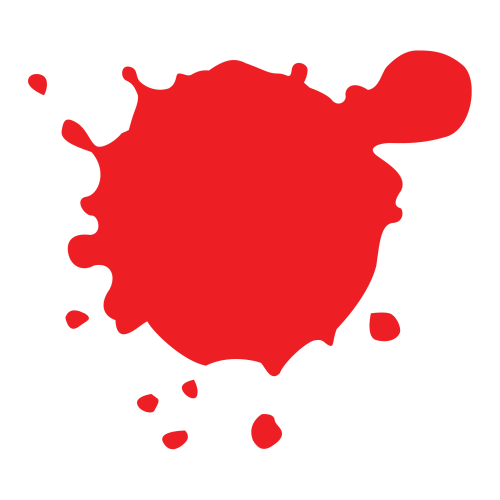 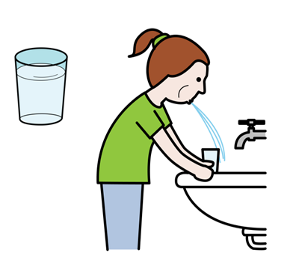 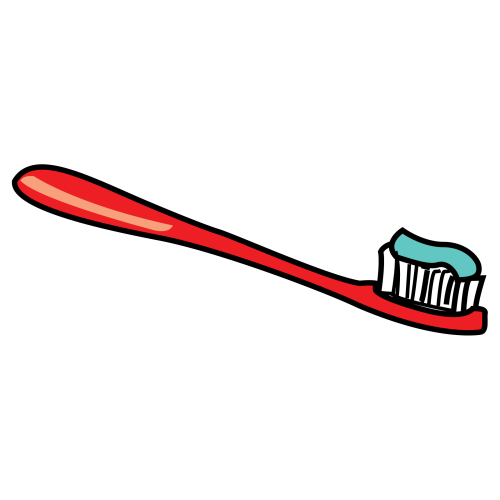 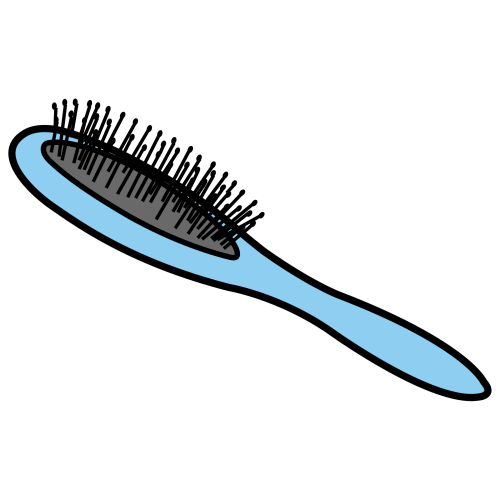 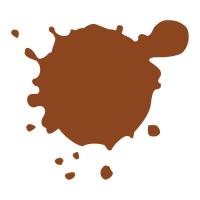 Completa las frases:El _____________ de dientes es rojo.El cepillo de _____________ es rojo.El  cepillo de dientes es __________. Dibuja la frase:Lee la frase:Ana se seca las manos con la toalla. Rodea las palabras de la frase: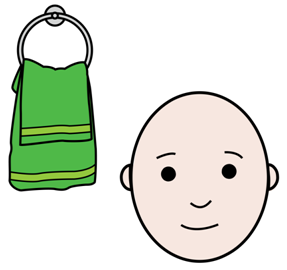 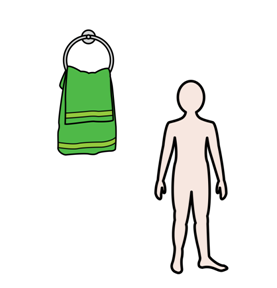 Completa las frases:____________ se seca las manos con la toalla.Ana se ____________ las manos con la toalla.Ana se seca las ______________ con la toalla.Ana se seca las manos con la _____________. Dibuja la frase:Lee la frase:Antes de comer me lavo las manos. Rodea las palabras de la frase: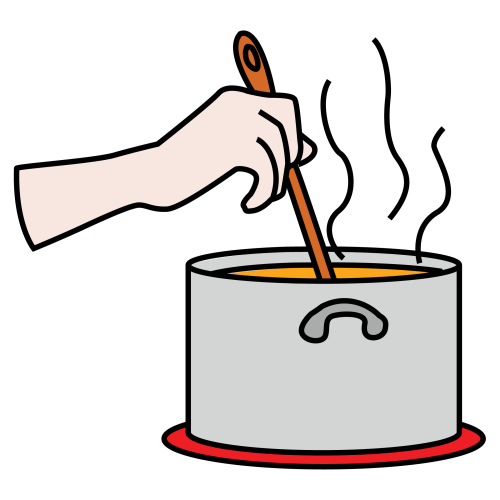 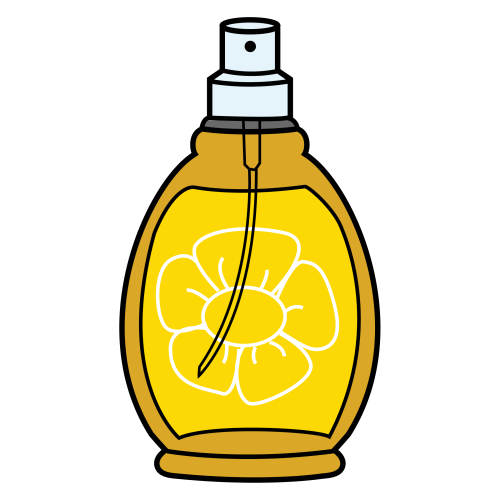 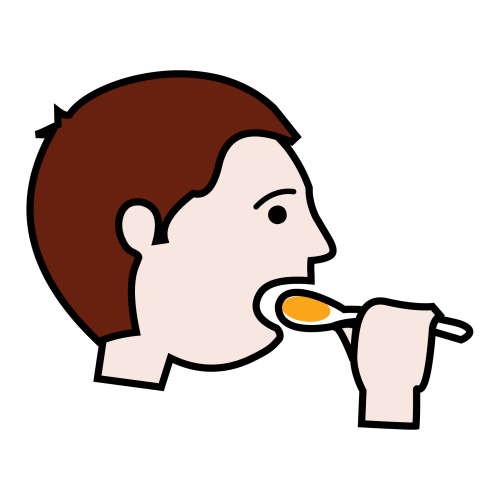 Completa las frases:Antes de ______________  me lavo las manos.Antes de comer me _____________ las manos.Antes de comer me lavo las _______________. Dibuja la frase:Lee la frase:Me gusta lavarme los dientes Rodea las palabras de la frase: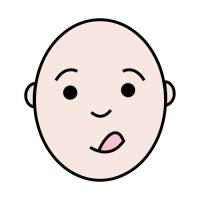 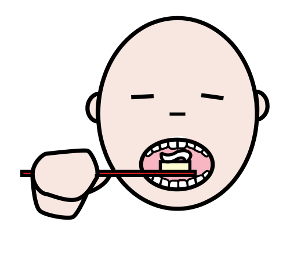 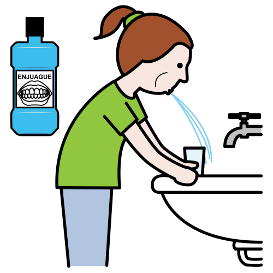 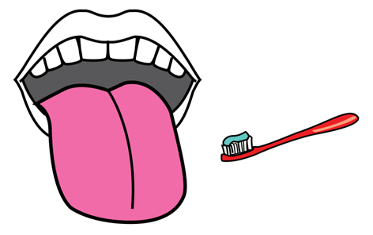 Completa las frases:Me ______________  lavarme los dientes.Me gusta _________________ los dientes.Me gusta lavarme __________________ . Dibuja la frase:Lee la frase:El papel higiénico es blanco. Rodea las palabras de la frase: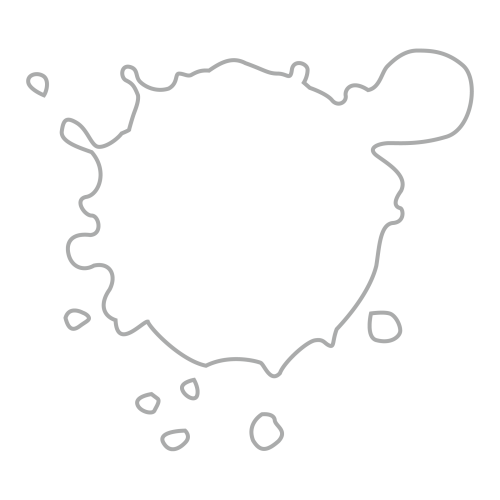 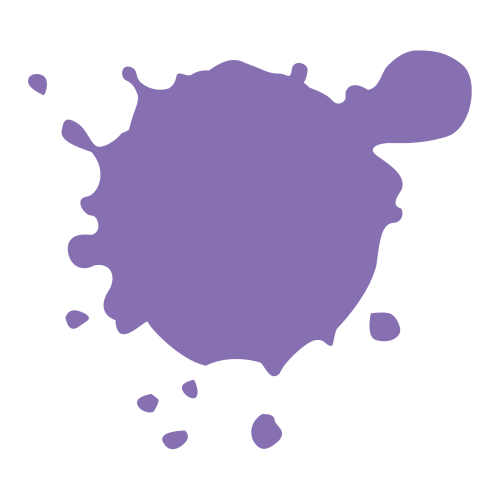 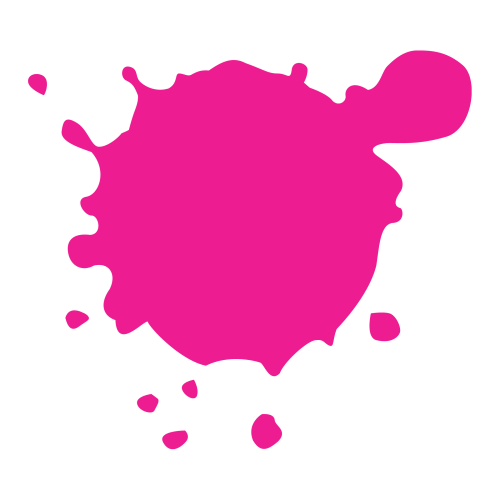 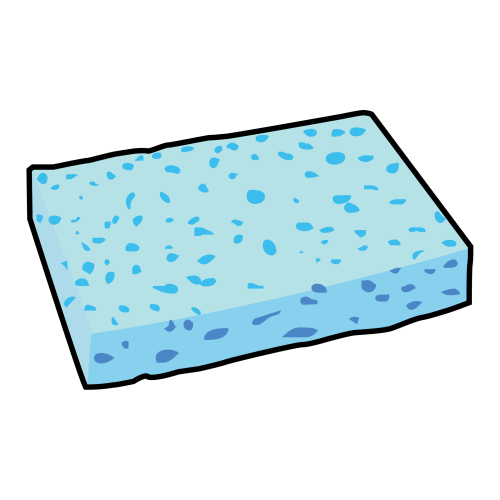 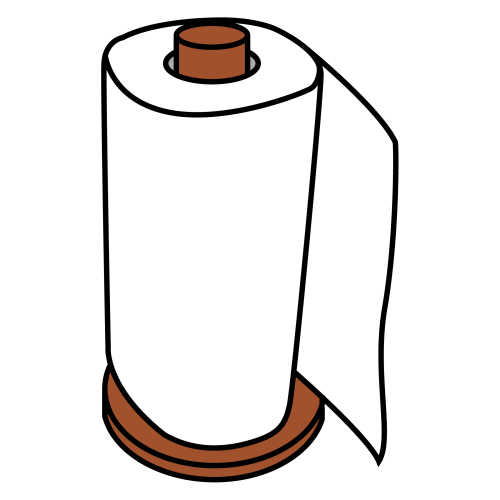 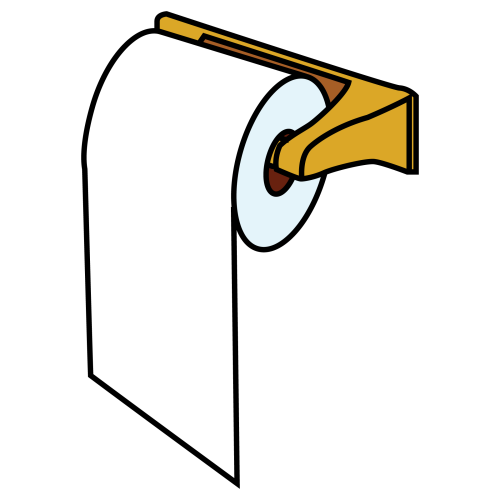 Completa las frases:El  ________________________ es blanco.El  papel higiénico  es ________________. Dibuja la frase:Lee la frase:Hay una esponja encima del lavamanos. Rodea las palabras de la frase: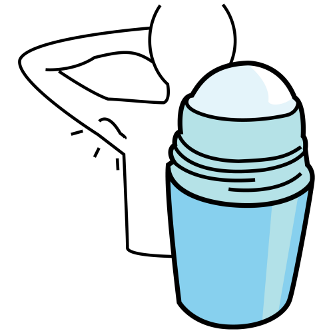 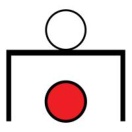 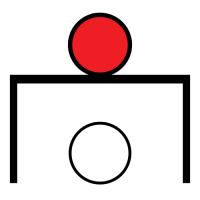 Completa las frases:Hay una ________________ encima del lavamanos.Hay una esponja ________________ del lavamanos.Hay una esponja encima del ___________________. Dibuja la frase:Lee la frase:Ilenia se pone colonia en el cuello. Rodea las palabras de la frase: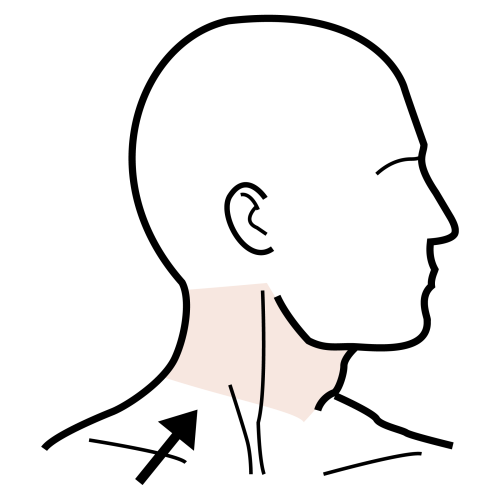 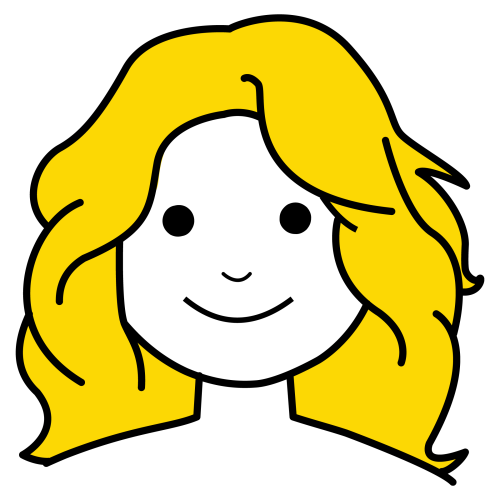 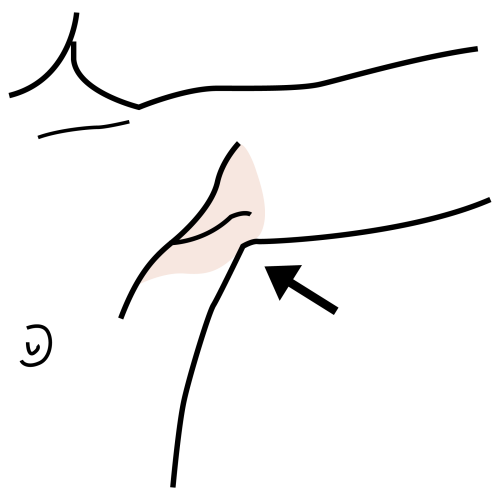 Completa las frases:________________ se pone colonia en el cuello.Ilenia se pone _________________ en el cuello.Ilenia se pone colonia en el ________________. Dibuja la frase: